КОНСПЕКТ ЗАНЯТИЯ Тема: «Шары на осеннем празднике.                                                                                    Нарисуем ниточки к шарикам».                                                                              Вид деятельности: игровая,коммуникативная,познавательно-исследовательская,продуктивная,восприятие художественной литературы.                                                                                                         Цели: Учить действиям анализа и синтеза, умению выделять части целого, активизировать словарь по теме, развивать память, внимание, моторику, ориентировку в пространстве, чувство формы, пропорций, умение выделять характерные детали; сформировывать представление о геометрической фигуре круг (шар);научить различать (находить)предметы аналогичной формы в ближайшем окружении; вызывать у детей интерес к конструктивной деятельности.                                                                     Материалы и оборудование: Разноцветные шары, разные картинки шаров, цветные карандаши, флажки (по 2 шт. на каждого ребенка) сюжетная картинка изображающие праздник с шарами, различной величины и рисунки шаров.Организационный момент.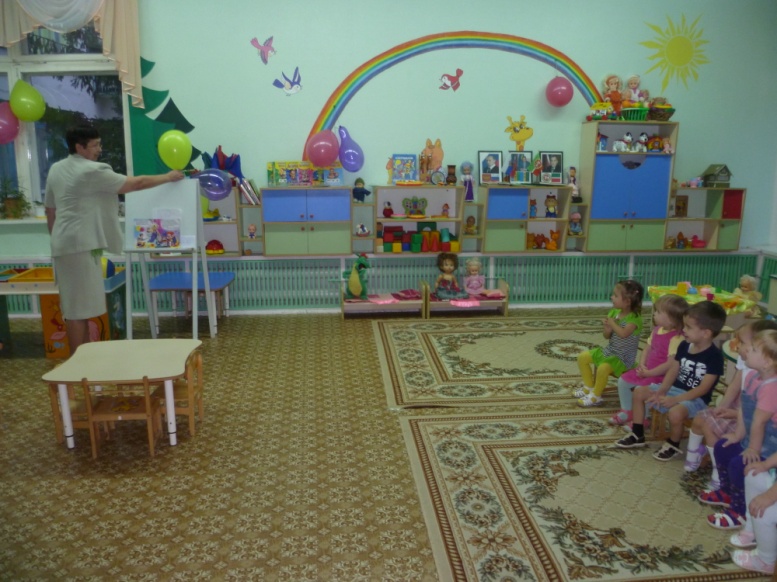 Воспитатель: Посмотрите, ребята, как нарядно, празднично у нас в игровой комнате. Что так радует вас и создает  хорошее настроение?(Шарики.)-Правильно ,ребята , много разноцветных шаров украшают игровую комнату.Воспитатель: Всюду шарики висят,                                                                                                                                                                                              Приглашают всех ребят:    В группе с нами поиграйте,                                                                А потом летать пускайте.  							          Ах, шары как хороши !                                                                                                                                              Улыбайтесь, малыши!                                                                        Скоро праздник к нам придет,Украшает все народ.-Хотите превратить, нашу комнату из  необычной в необычайно красивую, праздничную? Чем бы вы предложили дополнить украшающую шарами комнату?-Флажками ,лентами, цветами.-А какого цвета шаров не хватает?-Желтого.Воспитатель вносит желтые шары.Основная часть.(Рассматривание сюжетной картинки и беседа по ней.)Воспитатель показывает сюжетную картинку праздничной тематике, описывает ее содержание и организует беседу по ней -На картинке мы видим мальчика. Он держит 2 разноцветных шарика. Рядом прыгает собачка. И еще 2 мяча, один большой , другой маленький-Покажите на картинке мальчика.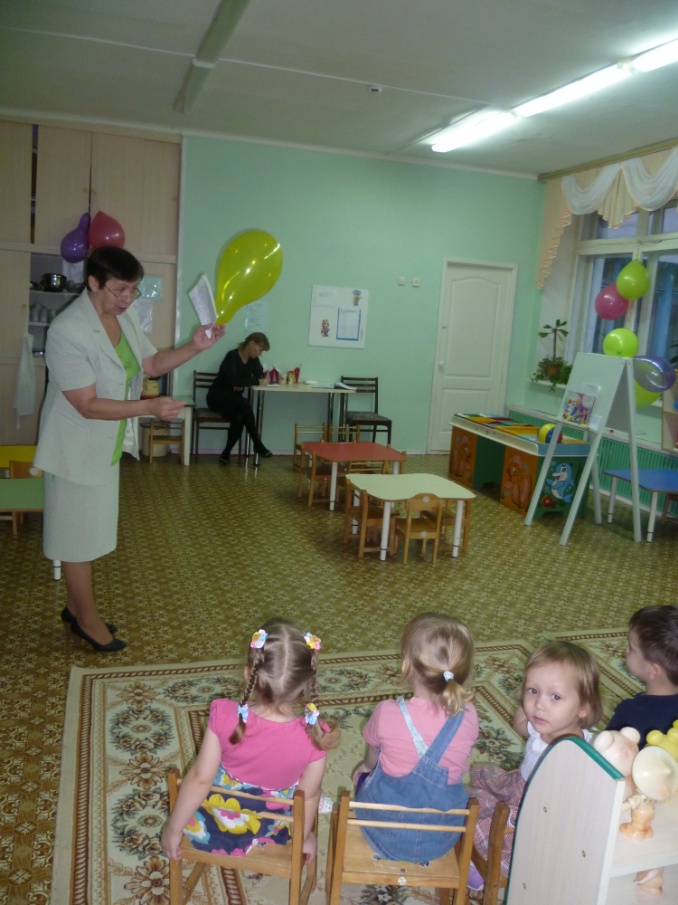 Что у него в руке?-Шарики.-Какого цвета шарики?-Желтый и красный.-А по размеру какой красный ?(Маленький.)-А желтый какой по размеру?(Большой)-Почему шарики у детей не улетают?-Потому что держатся они за ниточки-Покажите большой шар (желтый)-Покажите маленький шар.(Красный)-Дети , что у шаров одинаково(общее)?-Они круглые-А что у шаров разное?-Есть шары красные, синие, желтые.-А что еще разное?-Одни бывают большие, другие маленькие.-Покажите большой шар (Желтый)-Покажите маленький шар(Красный)-Значит шары бывают разного цвета и размера.                  ФИЗКУЛЬТМИНУТКА   " флажки"Взяли в руки мы флажки,Друг за дружкою пошли.Сделали мы круг большойСловно шарик надувнойФлажки вверх свои поднялиИ недолго помахалиОпустили вниз флажки,А теперь у нас прыжкиРуки в стороны с флажками,На носочках побежали.Флажки в коробочку мы сложим,Заниматься все продолжим.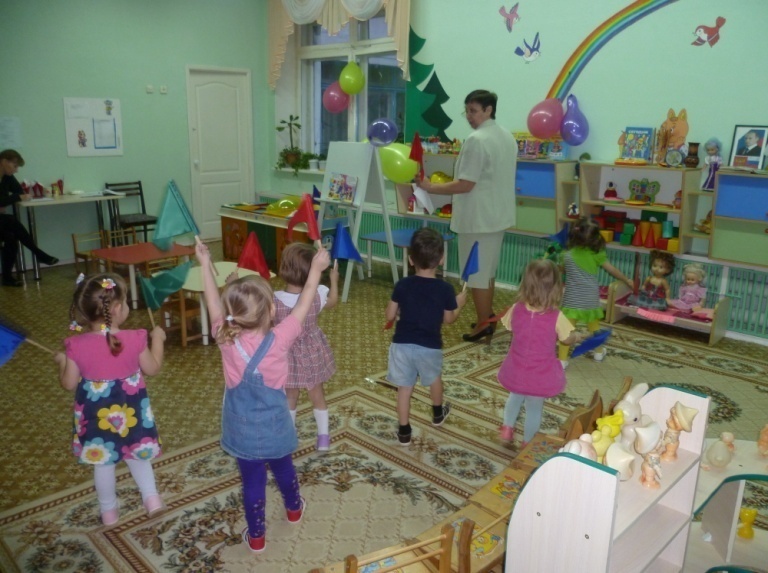 Воспитатель: Перед вами рисунки. Что нарисовано на ваших рисунках?-Шарики.-Какого цвета ваши шарики?-Красного, зеленого, синего цвета.-Что нужно дорисовать шарикам, чтобы они не улетели(ниточку)-Красному шарику какую ниточку будем рисовать(красную).Берем из коробочки красные карандаши и рисуем ниточку к красному шарику.-К зеленому шарику какую ниточку нарисуем?(Зеленую.)Возьмите зеленый карандаш и нарисуем к шарику зеленую ниточку.К синему шарику какую ниточку нарисуем?(Синюю.)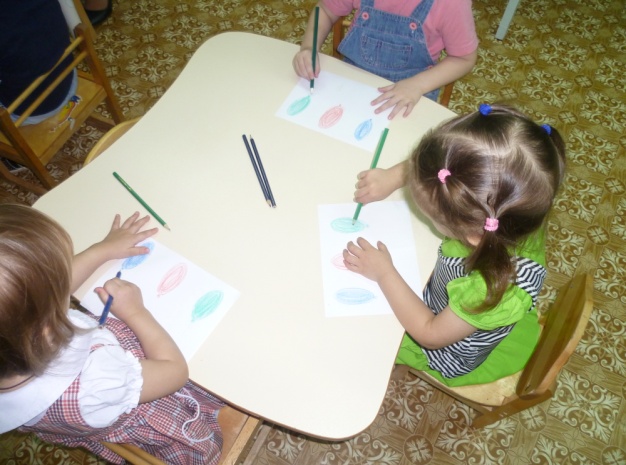 -Возьмите синий карандаш и рисуем синюю ниточку. Мы нарисовали ниточку к каждому шарику, сейчас наши шарики не улетят, потому что мы нарисовали им ниточки.-Ой, какие молодцы! Хвалю индивидуально каждого и дарю  каждому ребенку шарик с ниточкой. А чтобы шарик улетел, надо подбросить шарик кверху и крикнуть "УРА ! "-И сказать волшебные слова:   Шарик, шарик-фрун-та -ти,Отпускаю- ты  лети!С этими волшебными словами шарики летят вверх  ВОСПИТАТЕЛЬ:                                                                 КАЛАЧЕВСКАЯ Н Н.                                               